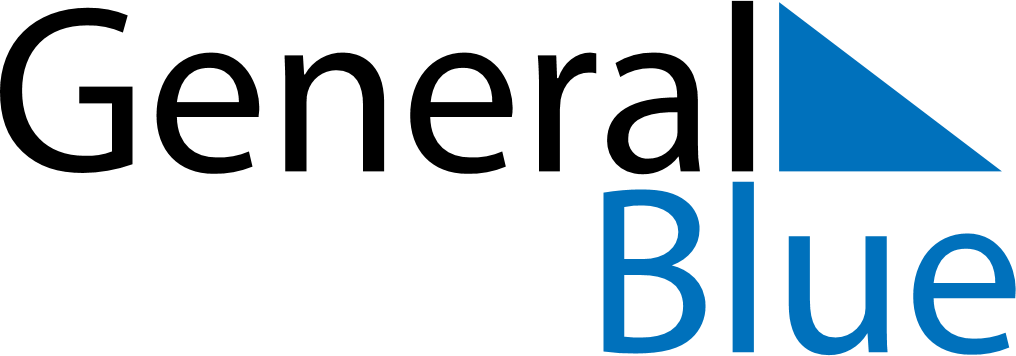 Weekly CalendarDecember 22, 2024 - December 28, 2024SundayDec 22MondayDec 23TuesdayDec 24WednesdayDec 25ThursdayDec 26FridayDec 27SaturdayDec 28